Ćwiczenia oddechowe: dmuchaj na kolorowe piórka lub skrawki papieru. Zbuduj tor - drogę z plasteliny i dmuchaj na kuleczkę lub piłeczkę na torze. 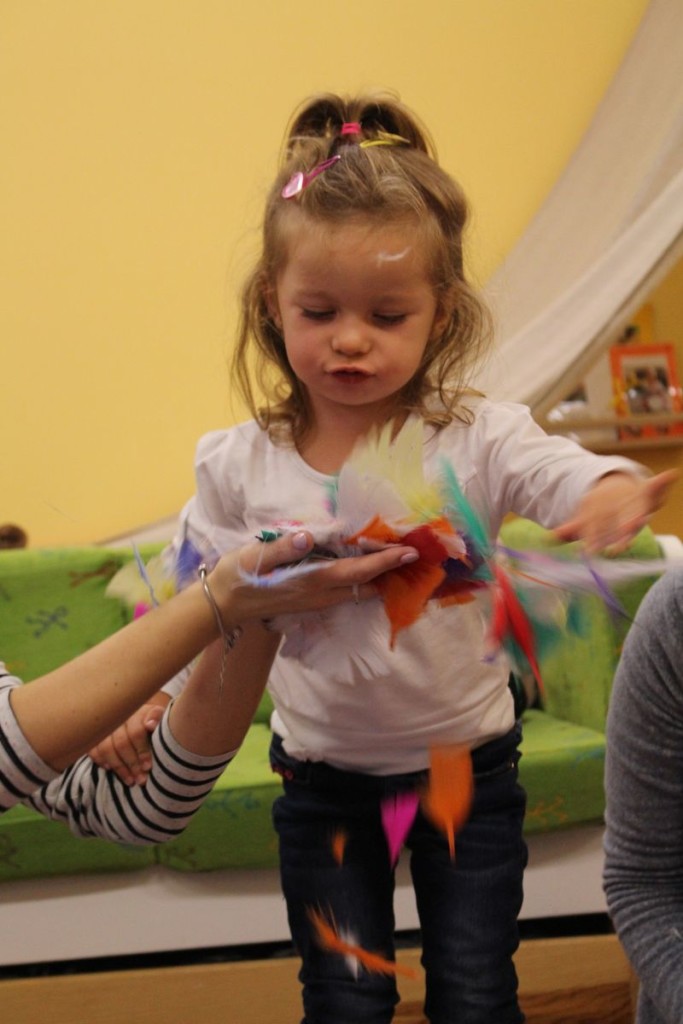 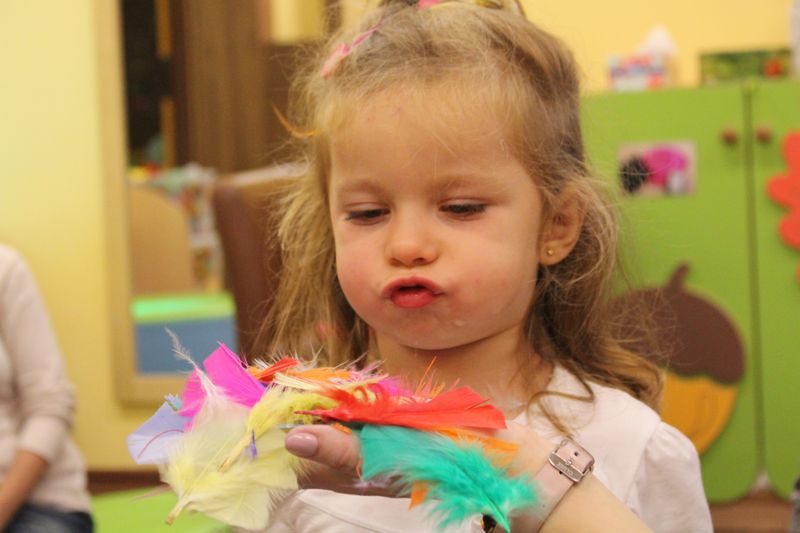 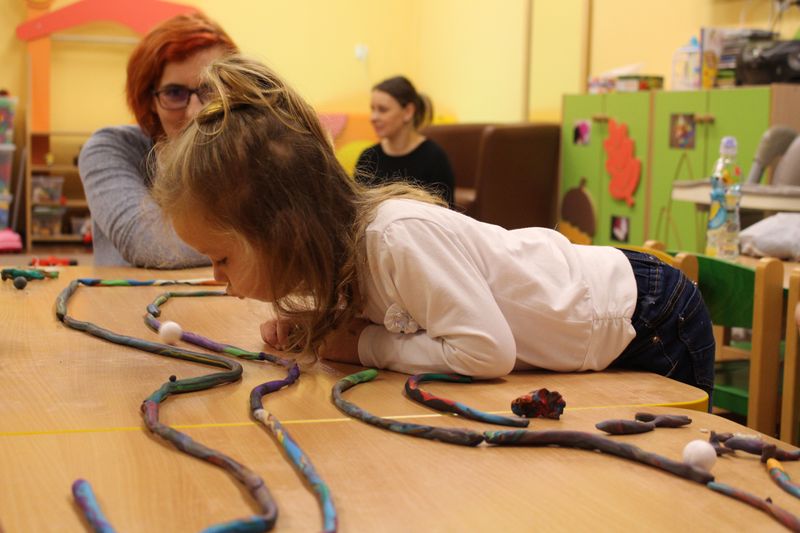 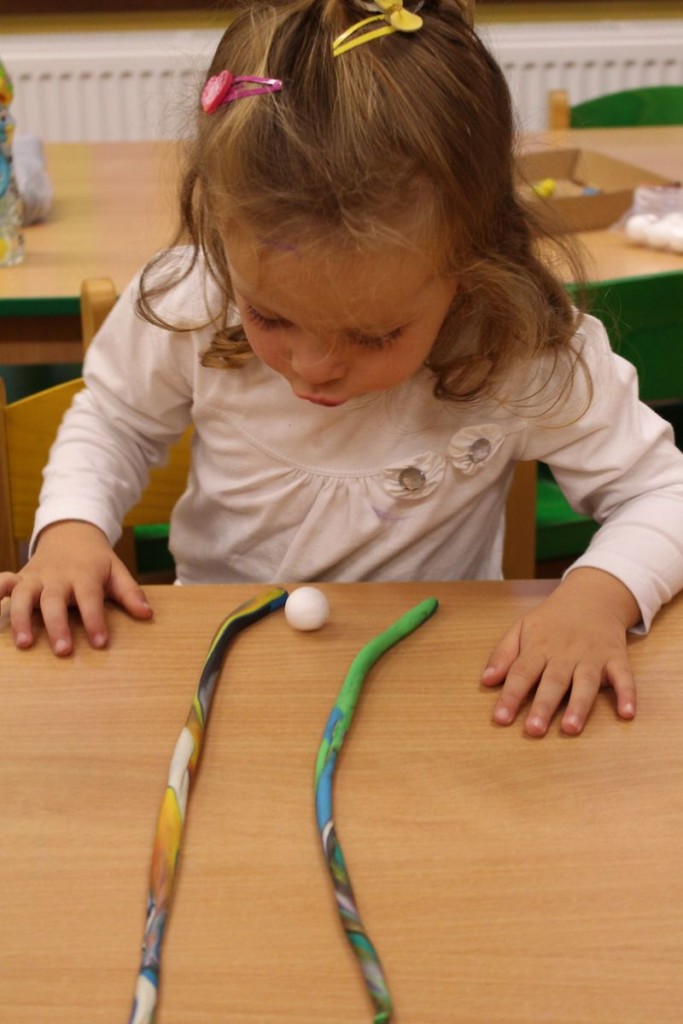 